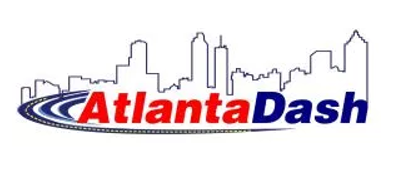 Credit Application
Date:													Company Name:											Billing Address:											

Location Address:										
Telephone:							________________________Fax:									________________________
Corporation / Individual / Partnership / Subsidiary
Years in Business:			__________________________________________Federal Tax ID: 						______________________________
Accounting Contact / Payables: 												______Email Address:											

Credit References:
Bank Name:											 
Address:												Contact Name:											Telephone:											

Business References:
1) ___________________________________________________________________________
2) ___________________________________________________________________________
3) ___________________________________________________________________________

Please note: Our payment terms are net 30 days